CHƯƠNG TRÌNH DỰ KIẾNĐẠI HỘI ĐỒNG CỔ ĐÔNG THƯỜNG NIÊN NĂM 2019CÔNG TY CỔ PHẦN ĐẦU TƯ DỆT MAY VĨNH PHÚCThời gian:  9 giờ 00 phút ngày 10 tháng 08 năm 2021Địa điểm: Khu sinh thái Lã Vọng, xã Phú Cát, huyện Quốc Oai, thành phố Hà Nội                                                   BAN TỔ CHỨC ĐẠI HỘICỘNG HÒA XÃ HỘI CHỦ NGHĨA VIỆT NAMĐộc lập – Tự do – Hạnh phúc-----------o0o-----------........, ngày ...... tháng ...... năm 2021GIẤY ỦY QUYỀN(V/v tham dự phiên họp Đại hội đồng cổ đông thường niên năm 2019 Công ty cổ phần Đầu tư Dệt may Vĩnh Phúc)Tên cổ đông:…………………………......................................................................Số CMND: ………….......... Ngày cấp:…….............Nơi cấp:…………….	Địa chỉ:……………………………….......................................................................Điện thoại:…………………....................Fax:..........................................................Sở hữu số cổ phần:…………………….....................................................................Do không có điều kiện tham gia trực tiếp phiên họp Đại hội đồng cổ đông thường niên năm 2019 của Công ty Cổ phần Đầu tư Dệt may Vĩnh Phúc, nay quyết định uỷ quyền cho:Ông/Bà:Địa chỉ:……………………………………............................................................	Số CTMND:.................……...Ngày cấp:……................ Nơi cấp:	Điện thoại:…………….............................	Hoặc ủy quyền cho Thành viên Hội đồng quản trị Công ty cổ phần Đầu tư Dệt may Vĩnh Phúc có tên dưới đây:Thay mặt tôi tham dự và biểu quyết toàn bộ các vấn đề tại Đại hội đồng cổ đông thường niên năm 2019 của Công ty cổ phần Đầu tư Dệt may Vĩnh Phúc tổ chức ngày 10 tháng 08 năm 2021, với tư cách là đại diện cho ........................ số cổ phần mà tôi đang sở hữu.Ông (Bà)……………….........................................có nghĩa vụ thực hiện nghiêm túc nội dung của Giấy uỷ quyền này cũng như quy chế làm việc tại Đại hội, không được uỷ quyền lại cho người khác và có trách nhiệm thông báo lại cho người ủy quyền.Tôi hoàn toàn chịu trách nhiệm về việc ủy quyền này và cam kết tuân thủ nghiêm chỉnh các quy định hiện hành của Pháp luật và Điều lệ của Công ty Cổ phần Đầu tư Dệt may Vĩnh Phúc, đồng thời cam kết không đưa ra bất cứ khiếu nại gì đối với Công ty.Người được ủy quyền 			     	              Người ủy quyền   	 (Ký & ghi rõ họ tên) 				     	(Ký & ghi rõ họ tênCỘNG HÒA XÃ HỘI CHỦ NGHĨA VIỆT NAMĐộc lập – Tự do – Hạnh phúc----------o0o----------......, ngày ...... tháng ...... năm 2021GIẤY ỦY QUYỀN(V/v tham dự phiên họp Đại hội đồng cổ đông thường niên 2019Công ty cổ phần Đầu tư Dệt may Vĩnh Phúc)Tên tổ chức ủy quyền:	Đại diện theo pháp luật:.	Số chứng nhận ĐKDN:………………Ngày cấp:…................Nơi cấp 	Địa chỉ: 	Điện thoại:…………….................. Fax:	Sở hữu số cổ phần:	Do không có điều kiện tham gia trực tiếp phiên họp Đại hội đồng cổ đông thường niên năm 2019 của Công ty cổ phần Đầu tư Dệt may Vĩnh Phúc, nay quyết định ủy quyền cho:Ông/Bà:Địa chỉ:……………………………………............................................................	Số CTMND:.................……...Ngày cấp:……................ Nơi cấp:	Điện thoại:…………….............................	Hoặc ủy quyền cho một Thành viên Hội đồng quản trị Công ty cổ phần Đầu tư Dệt may Vĩnh Phúc có tên dưới đây:Thay mặt Công ty tham dự và biểu quyết tại Đại hội đồng cổ đông thường niên năm 2021 của Công ty cổ phần Đầu tư Dệt may Vĩnh Phúc tổ chức ngày 10 tháng 08 năm 2021, với tư cách là đại diện cho ........................... số cổ phần mà Công ty đang sở hữu.Ông (Bà)……………….................................... có nghĩa vụ thực hiện nghiêm túc nội dung Giấy uỷ quyền này cũng như quy chế làm việc tại Đại hội, không được uỷ quyền lại cho người khác và có trách nhiệm thông báo lại đầy đủ các công việc thực hiện cho Ban lãnh đạo Công ty.Chúng tôi hoàn toàn chịu trách nhiệm về việc ủy quyền này và cam kết tuân thủ nghiêm chỉnh các quy định hiện hành của Pháp luật và Điều lệ của Công ty cổ phần Đầu tư Dệt may Vĩnh Phúc, đồng thời cam kết không đưa ra bất cứ khiếu nại gì đối với Công ty.Người được ủy quyền 			  	                Tổ chức ủy quyền 	  (Ký & ghi rõ họ tên) 				                  (Ký & đóng dấu)CỘNG HOÀ XÃ HỘI CHỦ NGHĨA VIỆT NAMĐộc lập - Tự do - Hạnh phúc-----------o0o----------............., ngày ...  tháng ...  năm 2021GIẤY XÁC NHẬN THAM DỰ  ĐẠI HỘI ĐỒNG CỔ ĐÔNG THƯỜNG NIÊN NĂM 2019Công ty CỔ PHẦN ĐẦU TƯ DỆT MAY VĨNH PHÚCTên cổ đông:	Đại diện theo pháp luật của cổ đông là tổ chức:	Địa chỉ:	Điện thoại:.................................................. Fax:	Số ĐKDN/CMND/CCCD:	Ngày cấp:…………................ Nơi cấp: 	Hiện đang sở hữu: ............................cổ phần (Bằng chữ: 		)Tương ứng với tổng mệnh giá: ............................................................................... đồngXác nhận sẽ tham dự cuộc họp Đại hội đồng cổ đông thường niên năm 2019 của Công ty được tổ chức vào ngày 10/08/2021.                                                                                              CỔ ĐÔNG                                                                                        (ký và ghi rõ họ tên)Đề nghị Quý cổ đông xác nhận việc tham gia (hoặc ủy quyền) tới:Ban tổ chức Đại hội đồng cổ đông thường niên năm 2019Công ty cổ phần Đầu tư Dệt may Vĩnh PhúcĐịa chỉ: thôn Đại Phúc, trấn Đạo Đức, huyện Bình Xuyên, tỉnh Vĩnh PhúcĐiện thoại: 0907 636 666Thời gian: Trước 16h00 ngày 05/08/2021.Ngày 10 tháng 08 năm 2021THẺ BIỂU QUYẾTThẻ biểu quyết này chỉ có giá trị trong phiên họp Đại hội đồng cổ đông thường niên năm 2019	BIÊN BẢN HỌP ĐẠI HỘI ĐỒNG CỔ ĐÔNG THƯỜNG NIÊN 2019 	Công ty Cổ phần Đầu tư Dệt may Vĩnh Phúc THỜI GIAN, ĐỊA ĐIỂM VÀ MỤC ĐÍCH ĐẠI HỘIThời gian và địa điểmThời gian: Đại hội bắt đầu từ 9h00 ngày 10 tháng 08 năm 2021.Địa điểm: Khu sinh thái Lã Vọng, xã Phú Cát, huyện Quốc Oai, thành phố Hà Nội.Mục đích đại hộiMục đích của Đại hội đồng cổ đông thường niên năm 2019 là thảo luận và thông qua các nội dung sau:Báo cáo hoạt động của Hội đồng quản trị năm 2018;Báo cáo kết quả hoạt động sản xuất kinh doanh năm 2018;Báo cáo hoạt động của Ban Kiểm soát năm 2018;Tờ trình thông qua Báo cáo tài chính kiểm toán năm 2018;Tờ trình thông qua lựa chọn đơn vị kiểm toán báo cáo tài chính năm 2019;THÀNH PHẦN THAM DỰ ĐẠI HỘIBan chủ tọaÔng:................................	           - Chủ tọaÔng: …………….			- Thành viên………………….			- Thành viênBan thư ký     Ông: ....................................................................	     Ông: ....................................................................	Ban kiểm tra tư cách cổ đông………………………….	- Trưởng ban………………………….	- Thành viên………………………….	- Thành viênBan kiểm phiếu………………………….	- Trưởng ban………………………….	- Thành viên………………………….	- Thành viênBan Tổ chức ………………………….	- Trưởng ban………………………….	- Phó ban thường trực………………………….	- Thành viên………………………….	- Thành viên………………………….	- Thành viên………………………….	- Thành viên………………………….	- Thành viênBan Kiểm soátBà:	                                 - Trưởng banBà:		                      - Thành viênBà: 	                                 - Thành viênCác khách mời:Ông: .....................................................................	Bà:   .....................................................................	Ông: .....................................................................	Bà:   .....................................................................	Các cổ đông của Công tyDIỄN BIẾN ĐẠI HỘI Thủ tục khai mạc đại hội- 	Ban Tổ chức tổ chức đăng ký đại biểu tham dự Đại hội.- 	Ban Tổ chức mời đại diện Ban Kiểm tra tư cách cổ đông Ông ............................... đọc Biên bản kiểm tra tư cách cổ đông với các thông tin sau:Tổng số cổ đông có mặt tham dự trực tiếp Đại hội: ......... cổ đôngTổng số cổ đông ủy quyền hợp lệ: .......... cổ đôngTổng số cổ đông và người ủy quyền tham dự Đại hội: ........ cổ đông chiếm ........% tổng số cổ đông của Công tyTổng số cổ phần có quyền biểu quyết tham dự Đại hội: ...........  cổ phần chiếm ............% tổng số cổ phần có quyền biểu quyết của Công ty, tương đương ..... phiếu biểu quyết (Mỗi cổ phần phổ thông có một phiếu biểu quyết).Ban Kiểm tra tư cách cổ đông tuyên bố cuộc họp Đại hội đồng cổ đông thường niên năm 2019 đủ điều kiện tiến hành Đại hội theo quy định của Điều lệ của Công ty cổ phần Đầu tư Dệt may Vĩnh Phúc,- 	Ban Tổ chức tiến hành chào cờ khai mạc Đại hội, tuyên bố lý do tiến hành Đại hội và Giới thiệu Khách mời, Ban Chủ tọa, Ban Thư ký.-   	Đại diện Ban Chủ tọa giới thiệu thành phần Ban Kiểm phiếu và đã được Đại hội đồng cổ đông thông qua với tỷ lệ 100% số phiếu biểu quyết dự họp.Đại diện Ban Chủ tọa giới thiệu chương trình, nội dung Đại hội và Quy chế tổ chức Đại hội cổ đông thường niên năm 2019 và đã được Đại hội đồng cổ đông thông qua với tỷ lệ 100 % số phiếu biểu quyết dự họp.Ý kiến thảo luận tại đại hội.           ………………………………………………………………………………………..Trả lời ý kiến: ……………………………………………………………..…………………………Hội đồng quản trị ghi nhận ý kiến trên.Nội dung Đại hội Vào lúc ……… phút tổng số cổ đông tham dự là …….. cổ đông đại diện cho …….. cổ phần tương đương …….% tổng số phiếu biểu quyết. Trong đó, số cổ đông tham dự trực tiếp là .…. cổ đông đại diện ……… cổ phần; số cổ đông dự họp ủy quyền là …… cổ đông đại diện ………. cổ phần.Báo cáo hoạt động của Hội đồng quản trị năm 2018Nội dung báo cáo: Theo tài liệu đính kèmTổng số phiếu biểu quyết:………. tương đương …….% tổng số phiếu quyền biểu quyết dự họp+ Tán thành: ……. phiếu biểu quyết, chiếm ......... % tổng số phiếu biểu quyết dự họp+ Không tán thành: .......phiếu biểu quyết, chiếm .......% tổng số phiếu biểu quyết dự họp      + Không có ý kiến: ......... phiếu biểu quyết, chiếm ........ % tổng số phiếu biểu quyết  dự họp.	Báo cáo kết quả hoạt động sản xuất kinh doanh năm 2018;Nội dung báo cáo: Theo tài liệu đính kèm.Tổng tổng số phiếu biểu quyết:… tương đương ……… tổng số phiếu quyền biểu quyết dự họp+ Tán thành: ……. phiếu biểu quyết, chiếm ......... % tổng số phiếu biểu quyết dự họp+ Không tán thành: .......phiếu biểu quyết, chiếm .......% tổng số phiếu biểu quyết dự họp+ Không có ý kiến: ......... phiếu biểu quyết, chiếm ........ % tổng số phiếu biểu quyết  dự họp.	Báo cáo hoạt động của Ban Kiểm soát năm 2018Nội dung báo cáo: Theo tài liệu đính kèmTổng tổng số phiếu biểu quyết:…….. tương đương ……..% tổng số phiếu quyền biểu quyết dự họp+ Tán thành: ……. phiếu biểu quyết, chiếm ......... % tổng số phiếu biểu quyết dự họp+ Không tán thành: .......phiếu biểu quyết, chiếm .......% tổng số phiếu biểu quyết dự họp+ Không có ý kiến: ......... phiếu biểu quyết, chiếm ........ % tổng số phiếu biểu quyết  dự họp.	Thông qua báo cáo tài chính kiểm toán năm 2018Tổng số phiếu biểu quyết: ……… tương đương ……..% tổng số phiếu quyền biểu quyết dự họp+ Tán thành: ……. phiếu biểu quyết, chiếm ......... % tổng số phiếu biểu quyết dự họp+ Không tán thành: .......phiếu biểu quyết, chiếm .......% tổng số phiếu biểu quyết dự họp+ Không có ý kiến: ......... phiếu biểu quyết, chiếm ........ % tổng số phiếu biểu quyết  dự họp.	Thông qua lựa chọn đơn vị kiểm toán báo cáo tài chính năm 2019Đại hội đồng cổ đông thông qua việc ủy quyền cho Hội đồng quản trị lựa chọn công ty kiểm toán báo cáo tài chính năm 2019 đáp ứng yêu cầu là tổ chức kiểm toán được chấp thuận kiểm toán báo cáo tài chính theo danh sách do Ủy ban chứng khoán nhà nước công bố.Tổng số phiếu biểu quyết: ……… tương đương ……..% tổng số phiếu quyền biểu quyết dự họp+ Tán thành: ……. phiếu biểu quyết, chiếm ......... % tổng số phiếu biểu quyết dự họp+ Không tán thành: .......phiếu biểu quyết, chiếm .......% tổng số phiếu biểu quyết dự họp+ Không có ý kiến: ......... phiếu biểu quyết, chiếm ........ % tổng số phiếu biểu quyết  dự họp.	Thủ tục bế mạc đại hộiThư ký đại hội đọc dự thảo Biên bản và Nghị quyết đại hội để Đại hội thông qua.Đại hội đồng cổ đông đã nhất trí thông qua toàn văn Biên bản và Nghị quyết đại hội ngay tại Đại hội với tỷ lệ tán thành: .......... phiếu, chiếm ................ % tổng số phiếu biểu quyết dự họp.Đại hội kết thúc vào .....h..... cùng ngày.CTCP ĐẦU TƯ DỆT MAY VĨNH PHÚC  CỘNG HÒA XÃ HỘI CHỦ NGHĨA VIỆT NAMĐộc lập – Tự do – Hạnh phúcSTTThời gianNội dungThực hiệnTHỦ TỤC KHAI MẠCTHỦ TỤC KHAI MẠCTHỦ TỤC KHAI MẠCTHỦ TỤC KHAI MẠC19h00 – 9h30- Đăng ký tham dự Đại hội- Phát tài liệuBan Kiểm tra tư cách cổ đông29h30 – 9h45- Chào cờ khai mạc Đại hội- Tuyên bố lý do, Giới thiệu Đại biểu- Giới thiệu và thông qua Ban chủ tọa, Ban thư ký, Ban kiểm phiếuBan Tổ chức39h45 – 9h55- Thông qua tính hợp lệ của Đại hội, báo cáo ĐH kết quả kiểm tra tư cách cổ CĐBan Kiểm soát49h55 – 10h05- Trình bày và thông qua chương trình Đại hội, Quy chế tổ chức Đại hộiChủ tọaII. NỘI DUNG ĐẠI  HỘIII. NỘI DUNG ĐẠI  HỘIII. NỘI DUNG ĐẠI  HỘIII. NỘI DUNG ĐẠI  HỘI110h05 – 10h55- Báo cáo hoạt động của Hội đồng quản trị năm 2018Chủ tọa 110h05 – 10h55- Báo cáo kết quả hoạt động sản xuất kinh doanh năm 2018 Ban Tổng Giám đốc 110h05 – 10h55- Báo cáo hoạt động của Ban Kiểm soát năm 2018Ban Kiểm soát 110h05 – 10h55Tờ trình thông qua Báo cáo tài chính kiểm toán năm 2018Chủ toạ110h05 – 10h55Tờ trình thông qua lựa chọn đơn vị kiểm toán báo cáo tài chính năm 2019Chủ toạ210h55 – 11h10Thảo luận và biểu quyết thông qua các báo cáo, tờ trìnhÝ kiến phát biểu của các đại biểuCác cổ đông và đại biểu311h10 –11h25Nghỉ giải laoIII. BẾ MẠC ĐẠI HỘIIII. BẾ MẠC ĐẠI HỘIIII. BẾ MẠC ĐẠI HỘIIII. BẾ MẠC ĐẠI HỘI111h25 – 11h30Thông qua Biên bản và Nghị quyết Đại hộiChủ toạ và Ban Kiểm phiếu211h30Tuyên bố bế mạc Đại hộiChủ tọaÔng: Nguyễn HáchSố cổ phần ủy quyền: ........................cổ phầnBằng chữ:..............................................................Ông: Nguyễn HáchSố cổ phần ủy quyền: ........................cổ phầnBằng chữ:..............................................................Kính gửi :Ban tổ chức Đại hội đồng cổ đông thường niên năm 2019Công ty cổ phần Đầu tư Dệt may Vĩnh Phúc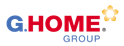 ĐẠI HỘI ĐỒNG CỔ ĐÔNG THƯỜNG NIÊN NĂM 2019CÔNG TY CỔ PHẦN ĐẦU TƯ DỆT MAY VĨNH PHÚC                                        ---------------SỐ CỔ PHẦN CÓ QUYỀN BIỂU QUYẾT:.................... cổ phầnCỔ ĐÔNG:.....................................MÃ SỐ CỔ ĐÔNG:...................................CÔNG TY CỔ PHẦN ĐẦU TƯ DỆT MAY VĨNH PHÚC--------------------------------Số: ……./BB-ĐHCĐ  CỘNG HÒA XÃ HỘI CHỦ NGHĨA VIỆT NAMĐộc lập – Tự do – Hạnh phúc---------------------------Vĩnh Phúc, ngày 10 tháng 08 năm 2021THƯ KÝ ĐẠI HỘI                                             CHỦ TỌA ĐẠI HỘINGHỊ QUYẾT ĐẠI HỘI ĐỒNG CỔ ĐÔNG THƯỜNG NIÊN 2019Công ty CỔ PHẦN ĐẦU TƯ DỆT MAY VĨNH PHÚCCăn cứ Luật Doanh nghiệp số 59/2021/QH14 được Quốc hội khóa 14 nước CHXHCN Việt Nam thông qua ngày 17/06/2020;Căn cứ Điều lệ tổ chức và hoạt động của Công ty cổ phần Đầu tư Dệt may Vĩnh Phúc;Căn cứ Biên bản họp Đại hội đồng cổ đông thường niên năm 2021 của Công ty cổ phần Đầu tư Dệt may Vĩnh Phúc ngày 07/04/2021.Đại hội đồng cổ đông đã thảo luận và nhất tríQUYẾT NGHỊĐiều 1: Thông qua Báo cáo hoạt động của Hội đồng quản trị năm 2018Nội dung: Theo tài liệu đính kèmĐại hội nhất trí thông qua với …………… phiếu biểu quyết, đạt tỷ lệ …………% tổng số phiếu biểu quyết của cổ đông dự họp.Điều 2: Thông qua Báo cáo kết quả hoạt động sản xuất kinh doanh năm 2018Nội dung: Theo tài liệu đính kèmĐại hội nhất trí thông qua với ………….. phiếu biểu quyết, đạt tỷ lệ …………% tổng số phiếu biểu quyết của cổ đông dự họp.Điều 3: Thông qua Báo cáo hoạt động của Ban Kiểm soát năm 2018Nội dung: Theo tài liệu đính kèmĐại hội nhất trí thông qua với ………… phiếu biểu quyết, đạt tỷ lệ ….... % tổng số phiếu biểu quyết của cổ đông dự họp.Điều 4: Thông qua báo cáo tài chính kiểm toán năm 2018Nội dung: Theo tài liệu đính kèmĐại hội nhất trí thông qua với ………………. phiếu biểu quyết, đạt tỷ lệ ……………..% tổng số phiếu biểu quyết của cổ đông dự họp.Điều 5: Thông qua tờ trình uỷ quyền cho HĐQT lựa chọn Công ty kiểm toán báo cáo tài chính năm 2019Nội dung: Đại hội đồng cổ đông thông qua việc ủy quyền cho Hội đồng quản trị lựa chọn công ty kiểm toán báo cáo tài chính năm 2019 đáp ứng yêu cầu là tổ chức kiểm toán được chấp thuận kiểm toán báo cáo tài chính theo danh sách do Ủy ban chứng khoán nhà nước công bốĐại hội nhất trí thông qua với ……………. phiếu biểu quyết, đạt tỷ lệ …………% tổng số phiếu biểu quyết của cổ đông dự họp.Điều 6: Nghị quyết này có hiệu lực từ ngày ký. Các cổ đông, Hội đồng quản trị, Ban Tổng Giám đốc và các bộ phận liên quan chịu trách nhiệm triển khai thực hiện Nghị quyết này. 